Уважаемые жители Московской области!Сообщаем Вам о начале отопительного сезона в Дмитровском городском округеВ Дмитровском городском округе с 05.10.2023 начинается отопительный сезон, в связи с чем сумма в Вашем платежном документе появится строка «Отопление» и увеличится сумма начислений за ЖКУ.Способы начисления платы за отопление1) в течение года (1/12).2) в течение отопительного периода (по факту потребления).Узнать информацию о сроках подачи отопления в ВашемМКД Вы можете отсканировав Qr –код: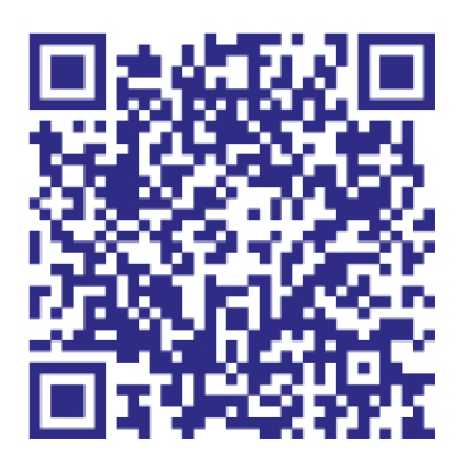 Задать вопрос по начислениям за ЖКУ Вы можетеотсканировав Qr –код: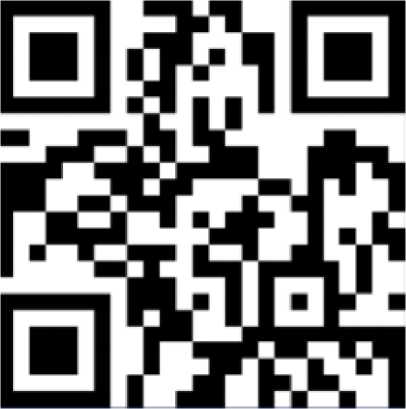 